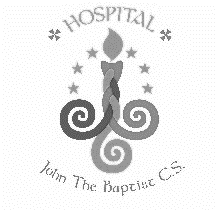 John the Baptist Community SchoolApplication for Enrolment              Closing date for receipt of applications:  19th NOVEMBER 2021     I wish to enrol my son / daughter in John the Baptist Community School. I accept the school’s Code of Behaviour and will make all reasonable efforts to ensure compliance with the Code of Behaviour by my son / daughter as outlined in the school journal. Further details of the Code of Behaviour are available on www.johnthebaptistcs.ieSIGNED: ______________________________DATE:  ________________________                   Checklist Please enclose original or copy of birth certificate with your application form 	 Registration fee - €20 online (please log onto www.johnthebaptistcs.ie      Select On-line payments, Registration for Incoming 1st Years button)       https://pay.easypaymentsplus.com/feepay1v2.aspx?id=1609 Copies of relevant assessment / reports (Special Education Student only)This form will be retained by the school and will be made available for inspection by authorised officers of the Department from the Office of the Data Protection Commissioner.Data Protection:  The personal data required from you on this form is required for the purposes of: Student enrolment and registration, allocation of teachers and resources to the school, school administration, to fulfil our other legal obligations, to process appeals, resolve disputes and defend litigations etc.You have the following statutory rights that can be exercised at any time:Right to complain to supervisory authority, right of access, right to rectification, rights to be forgotten, right to restrict processing, right to data portability, right to object and automated decision making/profiting.For further information, or should you wish to discuss anything in regard to Data Protection, please contact the Principal via the school office email: info@johnthebaptistcs.ie All information will be treated as confidential Personal Details Personal Details Student Name: Male:        󠅖   󠅖Female:      Date of Birth:PPS Number: Home Address:Eircode: Nationality: Home Address:Eircode: Current Primary School: Doctor’s Name:Doctor’s Phone Number:Medical Condition(s) (if applicable)______________________________________________________________________________________________________________________________________________________________________________________________________________________________________________________________________________________________________________________________________________________________________________________________________________________________________________________________________________________________________________________________________________________________________________________________________________________________________________________________________________I understand that information concerning my son/daughter’s medical condition may need to be shared with staff in the interest of Health & Safety. I consent  󠅖   I do not consent  󠅖Medical Condition(s) (if applicable)______________________________________________________________________________________________________________________________________________________________________________________________________________________________________________________________________________________________________________________________________________________________________________________________________________________________________________________________________________________________________________________________________________________________________________________________________________________________________________________________________________I understand that information concerning my son/daughter’s medical condition may need to be shared with staff in the interest of Health & Safety. I consent  󠅖   I do not consent  󠅖Family DetailsFamily DetailsMother’s Name: ____________________________________      Maiden Name: _____________________________________Mother’s Mobile No: _______________________________Landline: ___________________________________________  Email: ______________________________________________                                                    Father’s Name: ______________________________________       Father’s Mobile No: __________________________________Landline: _____________________________________________  Email: ________________________________________________                                                  Contact Person in case of emergency: _________________________________________________________________________                 Relationship: __________________________ Phone No: ____________________________________________________________        Contact Person in case of emergency: _________________________________________________________________________                 Relationship: __________________________ Phone No: ____________________________________________________________        Names of siblings currently attending John the Baptist Community School:___________________________________________________________________________________________________________________________________________________________________________________________Educational NeedsNames of siblings currently attending John the Baptist Community School:___________________________________________________________________________________________________________________________________________________________________________________________Educational NeedsDid your son/daughter have access to Special Education Hours in Primary School?                    Yes   NoDid your son/daughter have access to Assistive Technology (e.g. Laptop) in Primary School?   Yes    No	Did your son/daughter have access to an S.N.A in Primary School?                                                Yes    No	Does your son/daughter have an Irish exemption?     	                                                                       Yes    NoHas your son/daughter had an assessment:                                                                                        Yes    NoPsychological/Occupational/Speech/Other  (If so please provide a copy of the assessment)Did your son/daughter have access to Special Education Hours in Primary School?                    Yes   NoDid your son/daughter have access to Assistive Technology (e.g. Laptop) in Primary School?   Yes    No	Did your son/daughter have access to an S.N.A in Primary School?                                                Yes    No	Does your son/daughter have an Irish exemption?     	                                                                       Yes    NoHas your son/daughter had an assessment:                                                                                        Yes    NoPsychological/Occupational/Speech/Other  (If so please provide a copy of the assessment)Other informationOther information Please tick your preferred option of modern foreign language                  FRENCH                       OR           GERMAN      Please tick your preferred option of modern foreign language                  FRENCH                       OR           GERMAN     To which ethnic or cultural background does the above named student belong?White Irish   Irish Traveller   Roma  Any other white background   Black or Black Irish – African  Black or Black Irish – any other Black background  Asian or Asian Irish – Chinese   Asian or Asian Irish – any other Asian background  Other including mixed background  No consent  To which ethnic or cultural background does the above named student belong?White Irish   Irish Traveller   Roma  Any other white background   Black or Black Irish – African  Black or Black Irish – any other Black background  Asian or Asian Irish – Chinese   Asian or Asian Irish – any other Asian background  Other including mixed background  No consent  